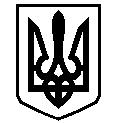 У К Р А Ї Н АВАСИЛІВСЬКА МІСЬКА РАДАЗАПОРІЗЬКОЇ ОБЛАСТІВИКОНАВЧИЙ КОМІТЕТ Р І Ш Е Н Н Я  11 грудня 2018                                                                                                              № 125Про надання грошового заохочення  представникам квартальних комітетів м. Василівка за підсумками роботи за 2018 рікКеруючись ст.ст.  26, 34 Закону України «Про місцеве самоврядування  в Україні»,  рішенням тридцять шостої сесії Василівської міської ради Запорізької області сьомого скликання від 08 листопада 2018 року № 19 «Про затвердження Програми «Влада і громада», рішенням виконавчого комітету Василівської міської ради від 06 грудня 2016 року № 152 «Про затвердження Порядку надання  грошового заохочення представникам квартальних комітетів м. Василівка за підсумками роботи за 2018 рік»,  розглянувши  подання депутатів міської ради,  виконавчий комітет Василівської міської ради В И Р І Ш И В :Надати грошове заохочення представникам квартальних комітетів м. Василівка за підсумками роботи за 2018 рік, згідно з додатком.Відділу фінансів виконавчого апарату міської ради оплатити матеріальну  допомогу, видатки віднести за рахунок міського бюджету на 2018 рік по ТКВКБМС 0180 «Інша діяльність у сфері державного управління» у розмірі 29760 гривень.Контроль за виконанням даного рішення покласти на секретаря ради Мандичева О.Г.Міський голова                                                                                                 Л.М. Цибульняк